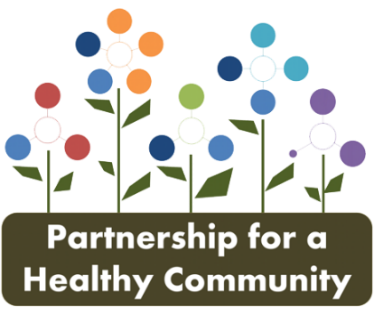 CANCER PRIORITY ACTION TEAM AGENDADate: Thursday, Jan 14Time:	 8:00 am to 9:30 amLocation:  Skype Meeting Attendees:  For agenda, minutes and meeting schedules visit healthyhoi.orgTopicLeaderAction ItemsWelcome & Introduction- 8:00 amData Dashboard Review- 8:00 to 8:30 amAmanda Smith/Tom CoxColorectal- 8:30 to 8:50 amDiane HahnBreast Cancer- 8:50 to 9:10 amTom CoxLung Cancer Cancer- 9:10 to 9:30 am    Andrea 